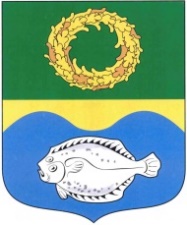 ОКРУЖНОЙ СОВЕТ ДЕПУТАТОВМУНИЦИПАЛЬНОГО ОБРАЗОВАНИЯ«ЗЕЛЕНОГРАДСКИЙ МУНИЦИПАЛЬНЫЙ ОКРУГКАЛИНИНГРАДСКОЙ ОБЛАСТИ»РЕШЕНИЕот 16 ноября 2022 г.                                                                       № 231Зеленоградск                                  О досрочном прекращении полномочий главы муниципального образования «Зеленоградский муниципальный округ Калининградской области» Кулакова Сергея Васильевича      	В соответствии с пунктом 2 части 6 статьи 36 Федерального закона от 06.10.2003 № 131-ФЗ «Об общих принципах организации местного самоуправления в Российской Федерации», рассмотрев заявление Кулакова С.В. о досрочном прекращении полномочий главы муниципального образования «Зеленоградский муниципальный округ Калининградской области» по собственному желанию, окружной Совет депутатов Зеленоградского муниципального округаРЕШИЛ:Прекратить досрочно 16 ноября 2022 года полномочия главы муниципального образования «Зеленоградский муниципальный округ Калининградской области» Кулакова Сергея Васильевича в связи с отставкой по собственному желанию.Опубликовать решение в газете «Волна» и разместить на официальном сайте органов местного самоуправления Зеленоградского муниципального округа.Председательствующий на заседании-заместитель председателяокружного Совета депутатовЗеленоградского муниципального округа                                  В.Г. Ростовцев